О мерах поддержки граждан при переезде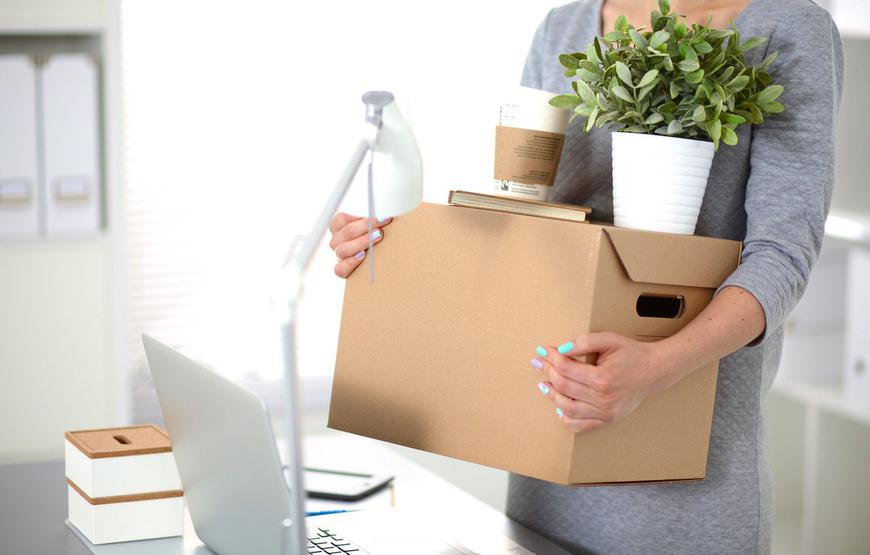 УВАЖАЕМЫЕ ГРАЖДАНЕ!Если Вы трудоустраиваетесь на временную работу (по имеющейся у Вас специальности) в любом городе России Центр занятости населения при переезде может предоставить Вам финансовую поддержкуПраво на содействие в переезде для временного трудоустройства по имеющейся профессии (специальности) в другой местности по направлению органов службы занятости имеют граждане, признанные в установленном порядке безработными.Финансовая поддержка при Переезде предоставляется Центром занятости в целях возмещения расходов безработных граждан по переезду в другую местность и включает:- оплату стоимости проезда к месту работы и обратно, в размере фактических расходов, подтвержденных проездными документами- суточные расходы за время следования к месту работы и обратно (в размере 100 рублей за каждый день нахождения в пути следования к месту работы и обратно при переезде в другую местность);- оплату найма жилого помещения до 3 месяцев за время пребывания в другой местности, (из расчета до 550 рублей в сутки), за исключением случаев, когда работодатель предоставляет работнику жилое помещение.Подробную информацию можно получить в ОГКУ ЦЗН Иркутского района по адресу: г. Иркутск, ул. Декабрьских Собыий, д.109, кабинете №3 (Осипенко Анна Сергеевна, контактный телефон: 8 (3952) 20-96-64)